Утверждаю:Директор  МУК «КДЦ Среднечубуркского с/п»Е.А.Пономарёва	07.05.2018 годОтчет МУК «КДЦ Среднечубуркского сельского поселения»о мероприятии «Автопробег  ветеранов», посвященный  Дню победы.              7 мая в 10 часов у мемориала «Вечная слава героям» состоялось мероприятие «Автопробег  ветеранов», посвященный  Дню победы. В мероприятии приняли участие ветераны Великой Отечественной войны, ветераны Локальных войн, ученики и учителя МБОУ СОШ № 26, жители хутора.  В своём выступлении ученики 4 класса поприветствовали и поблагодарили ветеранов стихами, подарили цветы.              Цель мероприятия: способствовать воспитанию патриотических чувств, уважения и любви к защитникам Отечества.              Задачи: 1. Воспитание чувства патриотизма и гордости за свой народ, уважительное отношение к людям старшего поколения.2. Развитие ответственности за сохранение культурно - исторических ценностей нашей страны.3. Пробудить интерес у учащихся к изучению истории Отечества, истории своего народа, истории жителей села.                На мероприятии выступали почётные гости: Глава Среднечубуркского поселения Л.В.Чермонтеев и председатель Совета  ветеранов Т.И.Громыко.На мероприятии присутствовало 147 человек.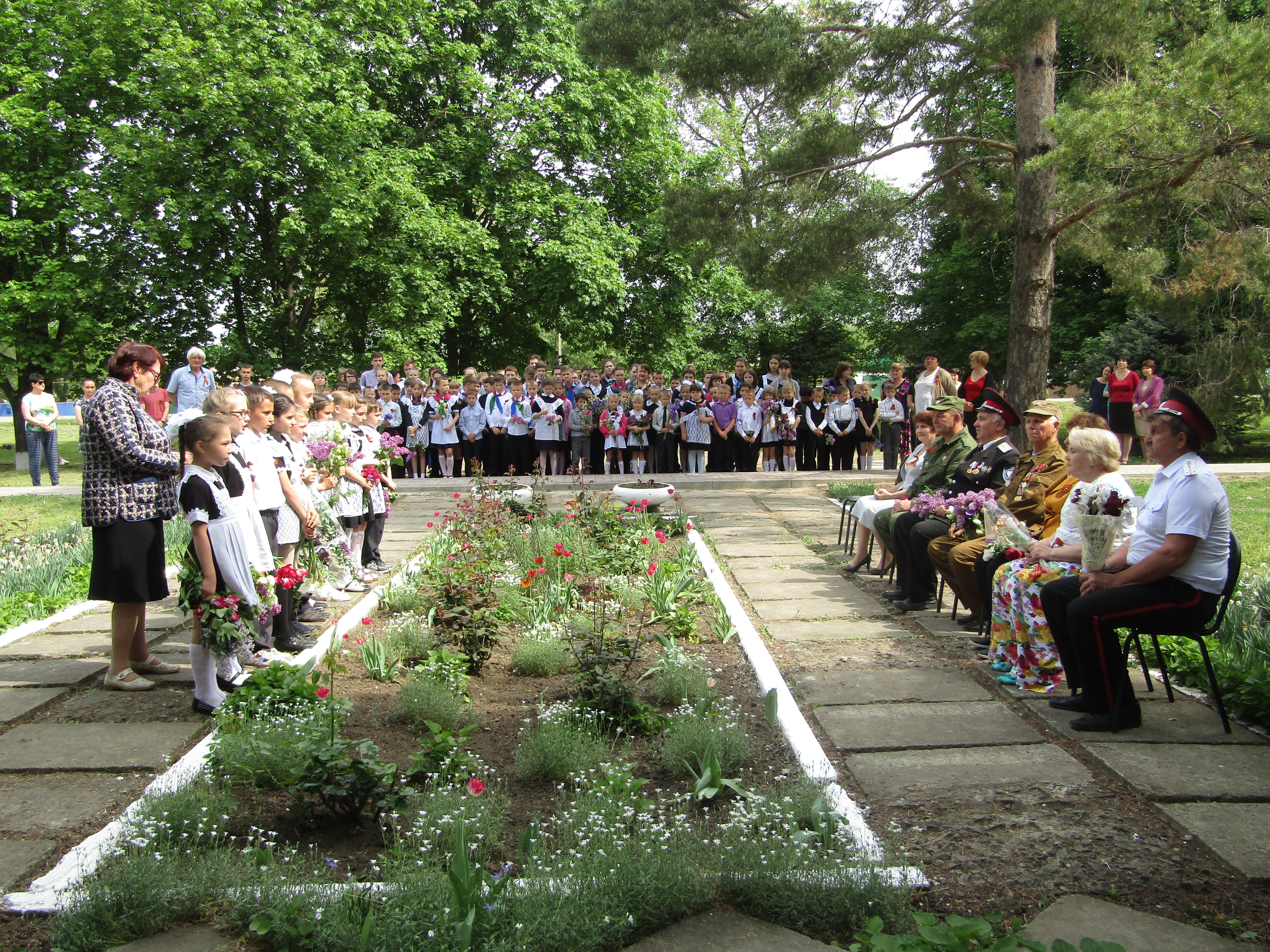 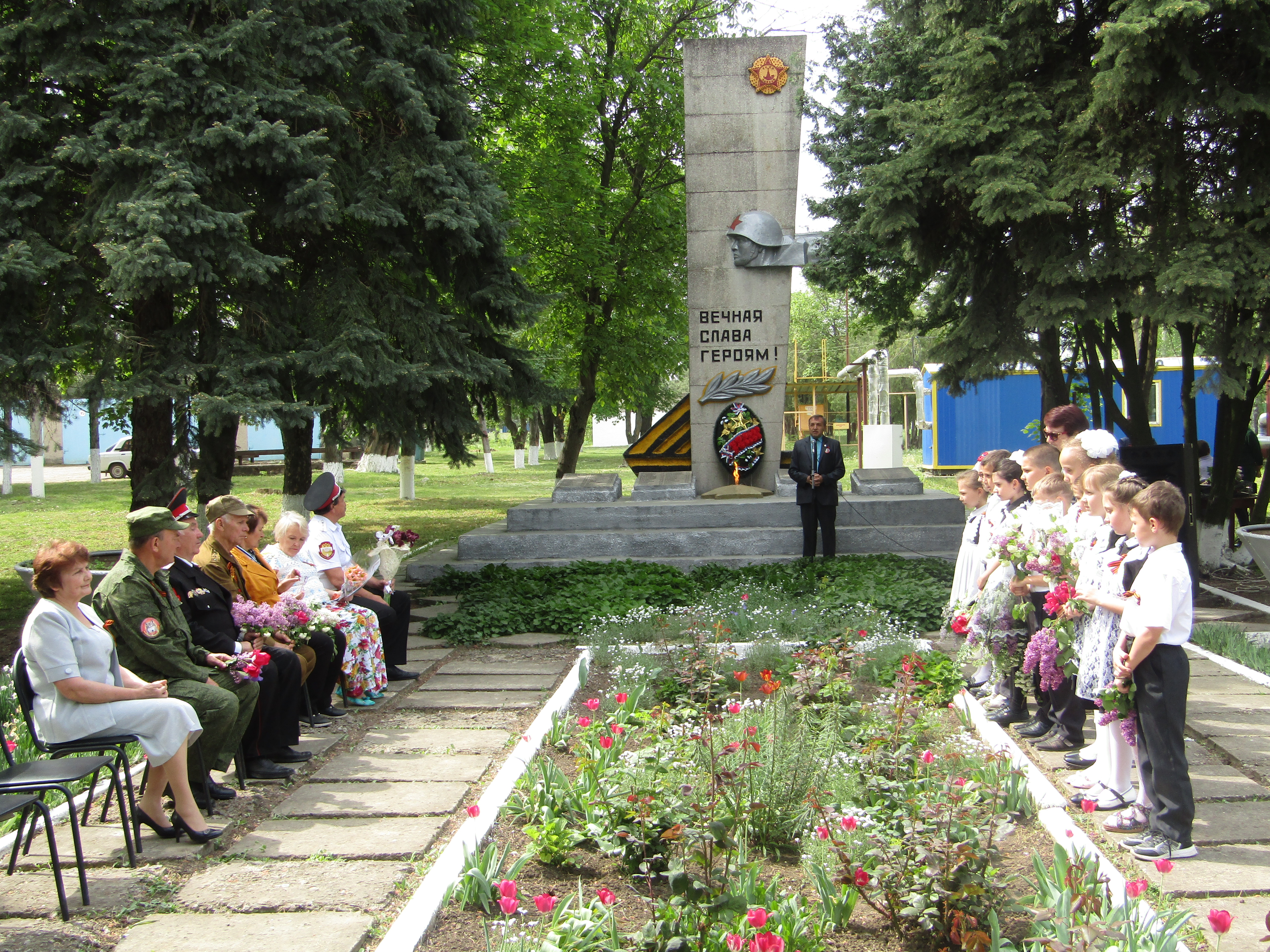 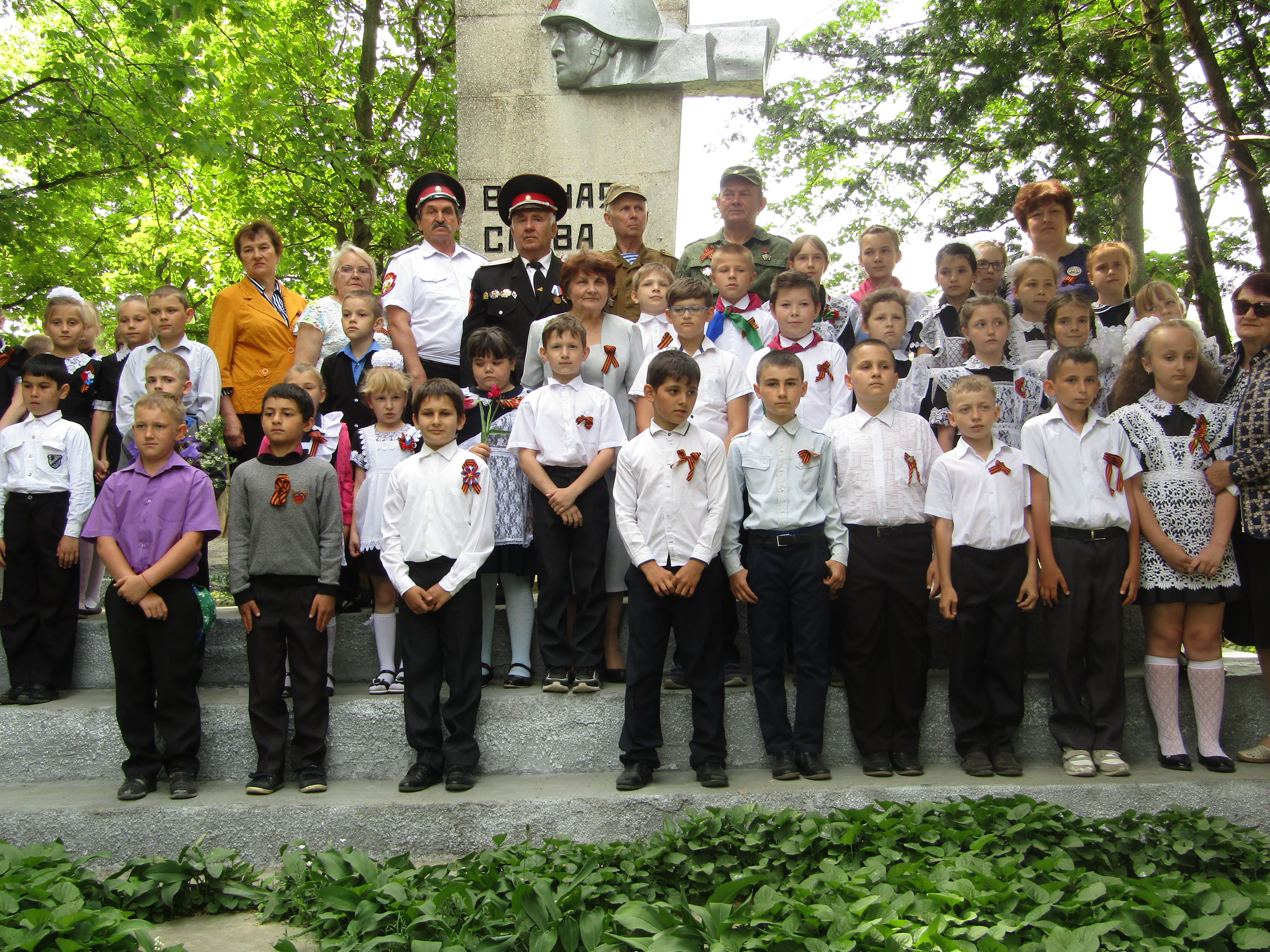 Культорганизатор                                                                                В.И.Чепурнаятел. 3-89-71